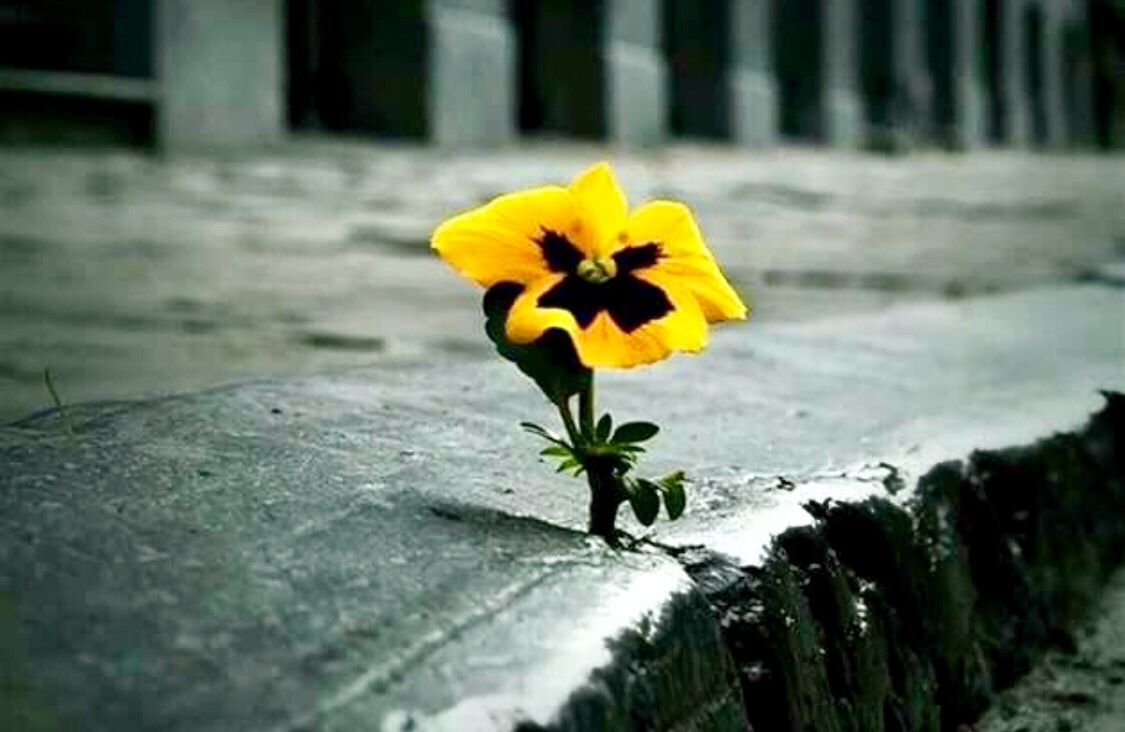 GIORNATA DELLA MEMORIAnEI PANNi di… BELLICISTA O PACIFISTA?Debate (Argomentare&Dibattere)Giornata della Memoria| 27/01/2023nEI PANNi di… BELLICISTA O PACIFISTA?Debate (Argomentare&Dibattere) L’attività laboratoriale che vi proponiamo, per riflettere durante la giornata dedicata alla memoria, è basata su una “nuova” strategia didattica anglosassone (ma che in realtà affonda le radici nella storia italiana e, in particolare, nelle disputatio medioevali) che negli ultimi mesi si sta affermando anche nelle scuole italiane: il DEBATE.In cosa consiste: i ragazzi dovranno dibattere, cioè discutere, su un tema proposto, nel nostro caso il tema è….I ragazzi dovranno dividersi in due squadre: la squadra CONTRO la mozione presentata e la squadra PRO la mozione presentata.Altri invece, tra cui gli educatori, andranno a comporre la giuria.Ovviamente non è detto che i ragazzi si debbano dividere sulla base delle proprie convinzioni, ma il bello del gioco è proprio questo, sposare e saper argomentare bene, tanto da convincere i giudici, anche su una posizione che non si condivide; alla fine risulterà interessante mettersi nei panni degli “avversari” e difendere un pensiero contrario. Per questo, il tema di quest’anno per la giornata della memoria è …Una volta divisi in due quadre, saranno dati ai ragazzi dei documenti: alla squadra PRO i documenti che difendono posizioni razziste e interventiste (Allegato 1); alla squadra CONTRO i documenti che trattano di pace e fraternità (Allegato 2).Le rispettive squadre avranno 15-20 min per leggere i documenti ed eventualmente cercarne altri. Poi dovranno scegliere 4 componenti del gruppo che parleranno/ dibatteranno durante la fase di gioco (ogni componente sceglie di cosa parlare). Durante la fase di debate:Parleranno in modo alternato un membro della squadra pro e un membro della squadra contro, i quali, in 5 min dovranno esporre la propria argomentazione. In questa fase, molto importante sarà anche il ruolo del cronometrista, un arbitro super partes che dovrà far rispettare i tempi degli interventi: massimo 5 minuti per ciascun oratore. Attenzione: durante questi 5 min la squadra avversaria potrà fare delle domande all’oratore, il quale potrà decidere se accettarla o no. Ma ci sono penalità: l’oratore non dovrà accettare troppe domande né la squadra avversaria potrà disturbarlo troppo; la giuria dovrà tener conto di questo. Ad ogni domanda, l’oratore dunque deciderà se rispondere ad una domanda ma, in caso di risposta, la squadra avversaria non potrà controbattere a sua volta.Dunque si procede in questo modo:	Parla il primo speaker PRO: Definisce il tema, Illustra il piano d’azione, Presenta la linea argomentativa, Presenta le fonti, Ricapitola.Parla il primo speaker CONTRO: indirettamente confuta la posizione dell’avversario, definisce il suo tema, presenta la sua linea argomentativa, presenta le fonti, ricapitola. Parla il secondo Speaker PROParla il secondo s. CONTROParla il Terzo s. PROParla il Terzo s. CONTROCon le stesse modalità gli ultimi due, cioè i 4°, dovranno ricapitolare tutto il discorso fatto dalla squadra. A questi non potranno essere fatte domande. domande per la riflessione finaleC’è qualcosa delle cose che hai detto o ascoltato che sostieni totalmente o in parte?Come ti sei sentito a sostenere/ascoltare ideologie che nella realtà non sostieni o sostieni in parte?Cosa porti con te da questo dibattito?Con quali altre situazioni attuali colleghi il dibattito che hai fatto?PREGHIERA PER CONCLUDERESignore Gesù Cristo, Messia atteso dai secoli,unico Salvatore del mondo, ieri, oggi e sempre,ci rivolgiamo a te, in questa giornata della memoria,durante la quale, con profondo dolore,ricordiamo le tante vittime dell’olocausto,consumato ai danni dei nostri fratelli ebrei,nei lager della Germania di Hitler.Non permettere più che nel mondoci siano stragi di persone innocenti,di qualsiasi razza, religione, popolo,nazione, condizione sociale e personaleo colore degli occhi o della pelle.Mai più olocausti del genere,ma solo pace e speranza per il mondo intero.In questo giorno, in cui sentiamo forte l’appelloa fare memoria di quanti sono stati uccisinei lager nazisti e bruciati vivi,quali veri martiri del ventesimo secolo,nei forni crematori di Aushwitz,Ti eleviamo la nostra umile preghiera,perché possa illuminare le coscienze e i progettidei potenti di oggi e di sempredi quella vera luce che viene dal cieloe che Tu hai rivelato a Mosé sul Monte Sinaie Gesù Cristo ha portato a compimentosul Monte Calvario, ove tuo Figliosi è sacrificato ed è morto per i peccati dell’umanità.Noi rinnoviamo la nostra fedenel Dio di Abramo, Isacco e Giacobbe,e ci impegniamo a vivere in comunione con tuttii nostri fratelli e sorelle del mondo intero,specialmente con i nostri cugini e predecessorinella fede nell’unico Dio,che a tutti ha lasciato come quinto comandamentoquello di Non uccidere e di amare e difendere la vita.O Dio di giustizia e veritàfa che mostri, come i tanti dittatori della storia,non abbiano più spazio e possibilità di affermarsi,in questa umanità del terzo millennio dell’era cristiana,ma vengano abbattuti con la forza della ragione e della democraziaprima che compiano crimini di ogni genere.Mai più Signore, esaltati e prepotenti che uccidonoe distruggono la vita della gente,azzerando la speranza e la gioia dell’umano genere.Mai più crimini contro l’umanità. Mai più per l’eternità!Te lo chiediamo per l’intercessione di Maria, Regina della pacee consolatrice degli afflitti e dei disperati,Te lo chiediamo, inoltre, per intercessione di San Massimiliano Kolbe,vittima sacrificale sull’altare dell’olocaustodella Germania hitleriana.Te lo chiediamo, infine, per intercessionedi Santa Teresa Benedetta della Croce, Edith Stein,la monaca carmelitana, convertita al cristianesimo,che ha visto gli orrori infiniti della Shoà. Amen.